澳大利亚南昆士兰大学英语文化之旅学校简介澳大利亚南昆士兰大学创建于1967年，位于澳大利亚联邦昆士兰州，英联邦大学协会成员之一 ，是一所得到澳大利亚政府和中国教育部承认的公立综合性大学，2024年QS世界大学排名第413位，为我校友好合作海外院校。课程安排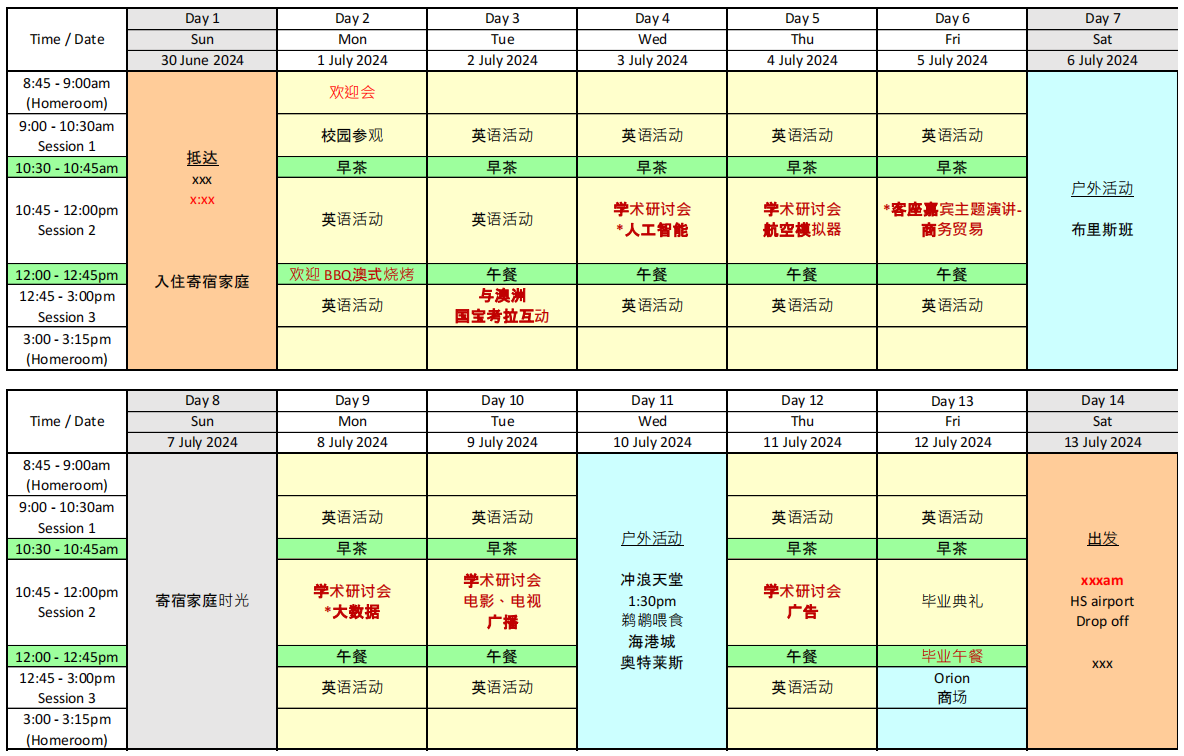 项目时间2024年7月，共14天。项目费用2678澳元/人，约13000元人民币/人包含：学费、住宿费、餐费、交通费、资料费、活动费。不包含：往返机票、签证费、保险费、个人花费、行李超重费等个人费用。资助金额11000元人民币/人，超出部分由学生自理，资助人数30人。阿塞拜疆国立经济大学暑期学生交流项目学校简介阿塞拜疆国立经济大学是一所位于阿塞拜疆巴库的公立大学，成立于1930年，是南高加索地区最大的教育机构之一，也是欧洲大学协会、伊斯兰世界大学联合会、黑海经济合作组织大学理事会和欧亚大学协会的正式成员。项目设计课程安排：英语、跨文化交际、经济、金融、公共管理、计算机、管理科学。文化体验：巴库老城、石油基金会、艺术博物馆、阿拉特自由经济区、中央银行等实践参观和当地传统文化体验。项目时间2024年7月，共12天。项目费用1800美元/人，约13000元人民币/人包含：UNEC课程、当地公寓或酒店住宿（2 人间）、餐食、签证、课外实践等。不包含：往返机票、境外保险、个人花费等。资助金额7000元人民币/人，超出部分由学生自理，资助人数10人。加拿大戴尔豪斯大学英语语言教育项目学校简介戴尔豪斯大学位于加拿大东海岸的新思科舍省的首府哈利法克斯市，成立于1818年，是加拿大顶级进行研究与教学的综合大学，共有学生13500人，提供人文科学、理工科、管理、计算机科学、工程、建筑、法律、医学等方面本科及研究生共125种学位，2024年QS世界大学排名第272位。项目设计（一）专业课程：商务沟通、工程与环境、行业英语、日常英语、海洋生物、网络开发、可持续性发展概述等。（二）文化体验：体验新斯科舍省的文化和历史遗迹。项目时间2024年7月，共28天。项目费用4000加币/人，约21000元人民币/人包含：学费、大学寝室住宿费或家庭接待住宿费、餐食、当地交通及活动费用等。不包含：往返机票、签证费、境外保险费、行李超重费等个人费用。资助金额12000元人民币/人，超出部分由学生自理，资助人数30人。意大利全“新”全“意”艺术之旅学校简介意大利锡耶纳外国人大学、佛罗伦萨国立美术学院、柏丽慕达时装学院、博洛尼亚大学、博洛尼亚美术学院、博洛尼亚音乐学院等知名艺术类院校。项目设计参观梵蒂冈国家博物馆、罗马古城、西班牙广场、乌菲兹美术馆、佛罗伦萨老桥、Polimoda设计学院、海神广场、博洛尼亚市集、博洛尼亚美院和音乐学院、博洛尼亚大学等，在沉浸式艺术体验中提升艺术专业能力。项目时间2024年7月22日-2024年7月31日，10天项目费用27300元/人包含：住宿费、餐费、参观费。不包含：往返机票、签证费、境外保险费、个人花费、行李超重费等个人费用。资助金额3000元人民币/人，超出部分由学生自理，资助人数10人。英国曼彻斯特大学暑期“沉浸”式学习营学校简介曼彻斯特大学始建于1824年，是世界顶尖的综合性研究大学，2024年QS世界大学排名第三十二位，2022泰晤士高等教育(THE)世界大学影响力排名中全英第一、世界第八。该校的教职员工和学生中共有25人获得过诺贝尔奖。课程安排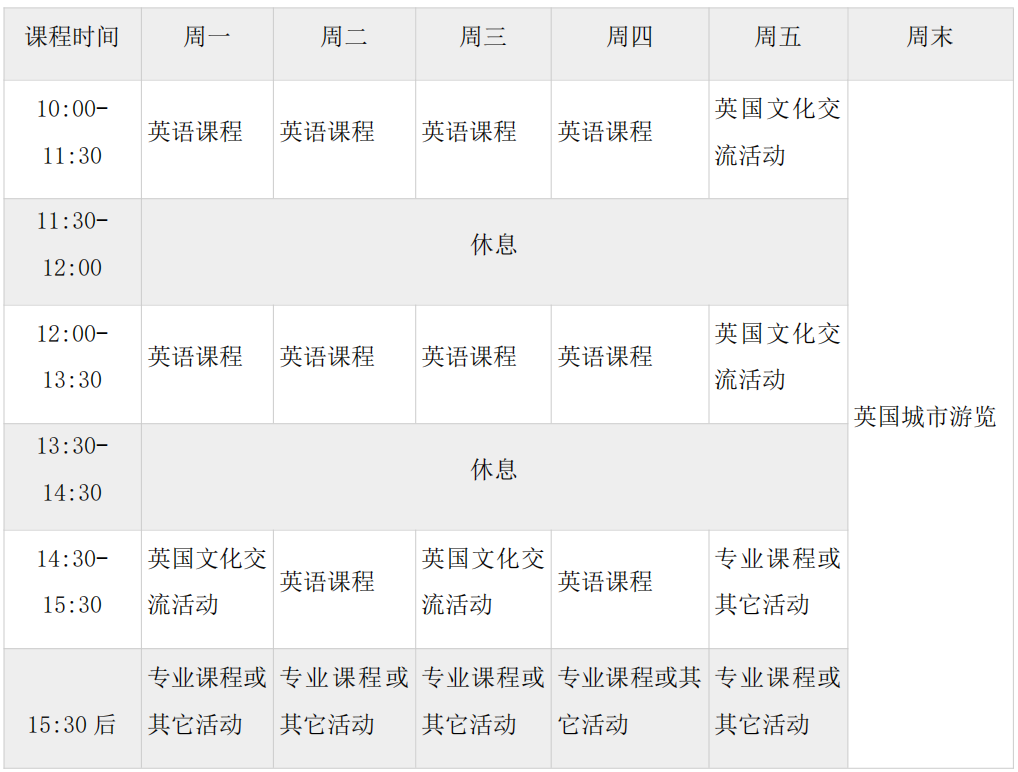 项目时间2024年7月，14天项目费用21500元/人包含：课程申请、申请材料翻译、签证费、接机费、保险费、英国期间住宿、学术及英语课程费、一次周末旅行、一份曼彻斯特大学的学习证书及成绩单。不包含：往返机票、个人花费、行李超重费等个人费用。资助金额10000元人民币/人，超出部分由学生自理，资助人数20人。塞尔维亚诺维萨德大学暑期研学项目一、学校简介诺维萨德大学成立于1960年，是塞尔维亚第二大公立大学，学校有近50000名学生和近5000名教职员工。2019年与我校签订友好合作协议并开展实质性合作。二、项目设计课程安排：专业英语、跨文化交际、 经济、市场营销、人力资源管理。文化体验：城市观光、体育活动、节日文化活动等。三、项目时间2024年7月14日—7月20日，共7天四、项目费用8800元/人。包含包含：含课程和资料费，场地使用费，贝尔格莱德-苏博蒂察往返路费，六晚住宿，每日早餐和午餐，组织和管理费，门票和导游费，证书设计和制作费等。不包含：往返机票、餐费、个人花费、个人参观游览门票、行李超重费等个人费用。五、资助金额5000元人民币/人，超出部分由学生自理，资助人数10人。